Publiczne Przedszkole nr 3 w Świebodzinie Grupa: I Zajączki Opracowała: Kamila RusinowskaDzień tygodnia (data)01.04.2021Temat dniaPalma WielkanocnaWskazówki dla rodzicówWażnym aspektem rozwoju dziecka jest umiejętność koncentracji. W tej propozycji zajęć zachęcamy do rozwijania koncentracji uwagi poprzez słuchanie opowiadań, rozmowę na temat wysłuchanego tekstu. Przesłanki dla dziecka(motywacja)Słuchaj uważnie opowiadania, staraj się zapamiętać jak najwięcej. Dokładnie pomaluj zajączka. Pamiętaj o tym jak należy trzymać pędzel.Propozycje i opis zajęć /działań dziecka :ruchowa           (gimnastyka)plastycznaz czytaniem                     i mówieniem(opowiadania)kodowanie konstruowanie            itp.Opowiadanie ,,Bajeczka wielkanocna” A. GalicyWiosenne słońce tak długo łaskotało promykami gałązki wierzby, aż zaspane wierzbowe Kotkizaczęły wychylać się z pączków.- Jeszcze chwilkę – mruczały wierzbowe Kotki – daj nam jeszcze pospać, dlaczego musimywstawać?A słońce suszyło im futerka, czesało grzywki i mówiło:- Tak to już jest, że wy musicie być pierwsze, bo za parę dni Wielkanoc, a ja mam jeszcze tyleroboty.Gdy na gałęziach siedziało już całe stadko puszystych Kotków, Słońce powędrowało dalej.Postukało złotym palcem w skorupkę jajka – puk-puk i przygrzewało mocno.- Stuk-stuk – zastukało coś w środku jajka i po chwili z pękniętej skorupki wygramolił się malutki,żółty Kurczaczek.Słońce wysuszyło mu piórka, na głowie uczesało mały czubek i przewiązało czerwoną kokardką.- Najwyższy czas – powiedziało – to dopiero byłoby wstyd, gdyby Kurczątko nie zdążyło naWielkanoc.Teraz Słońce zaczęło rozglądać się dookoła po łące, przeczesywało promykami świeżą trawę, aż wbruździe pod lasem znalazło śpiącego Zajączka. Złapało go za uszy i wyciągnęło na łąkę.- Już czas, Wielkanoc za pasem – odpowiedziało Słońce – a co to by były za święta bezwielkanocnego Zajączka? Popilnuj Kurczaczka, jest jeszcze bardzo malutki, a ja pójdę obudzićjeszcze kogoś.- Kogo? Kogo? – dopytywał się Zajączek, kicając po łące.- Kogo? Kogo? – popiskiwało Kurczątko, starając się nie zgubić w trawie.- Kogo? Kogo? – szumiały rozbudzone wierzbowe Kotki.A Słońce wędrowało po niebie i rozglądało się dokoła, aż zanurzyło złote ręce w stogu siana izaczęło z kimś rozmawiać.- Wstawaj śpioszku – mówiło – baś, baś, już czas, baś, baś.A to „coś” odpowiedziało mu głosem dzwoneczka : dzeń-dzeń, dzeń-dzeń.Zajączek z Kurczątkiem wyciągali z ciekawości szyje, a wierzbowe Kotki pierwsze zobaczyły, że to„coś” ma śliczny biały kożuszek i jest bardzo małe.- Co to? Co to? – pytał Zajączek.- Dlaczego tak dzwoni? – piszczał Kurczaczek.I wtedy Słońce przyprowadziło do nich małego Baranka ze złotym dzwonkiem na szyi.- To już święta, święta, święta – szumiały wierzbowe Kotki, a Słońce głaskało wszystkichpromykami, nucąc taką piosenkę:W Wielkanocny poranekDzwoni dzwonkiem Baranek,A Kurczątko z ZającemPodskakują na łące.Wielkanocne Kotki,Robiąc miny słodkie,Już wyjrzały z pączka,Siedzą na gałązkach.Kiedy będzie WielkanocWierzbę pytają.2.Rozmowa na temat opowiadania:· Co robiło słonko?· Kogo obudziło jako pierwsze, drugie, ... ?· Dlaczego słonko budziło bazie, kurczaczka, zajączka i baranka?· Jakie święta zbliżają się do nas wielkimi krokami?Zadanie dla dzieci: Świąteczne porządki. Pomaganie rodzicom w przedświątecznych porządkach, sprzątanie zabawek, segregowanie ich do odpowiednich pojemników, pomaganie w kuchni, ścieranie kurzy. Zadanie manualne: Malowanie szablonu zajączka (Karty pracy 1)Link do materiałów ,karty pracy itp. Karty pracy 1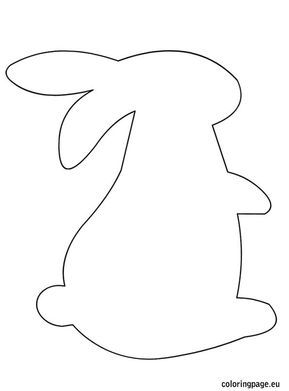 Zrealizowane założenia podstawy programowej (obszar, podstawowe cele)III 2, 5, 6IV 1, 2, 5, 12